وزارة التعليم العالي والبحث العلمي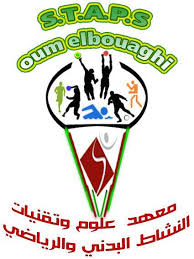 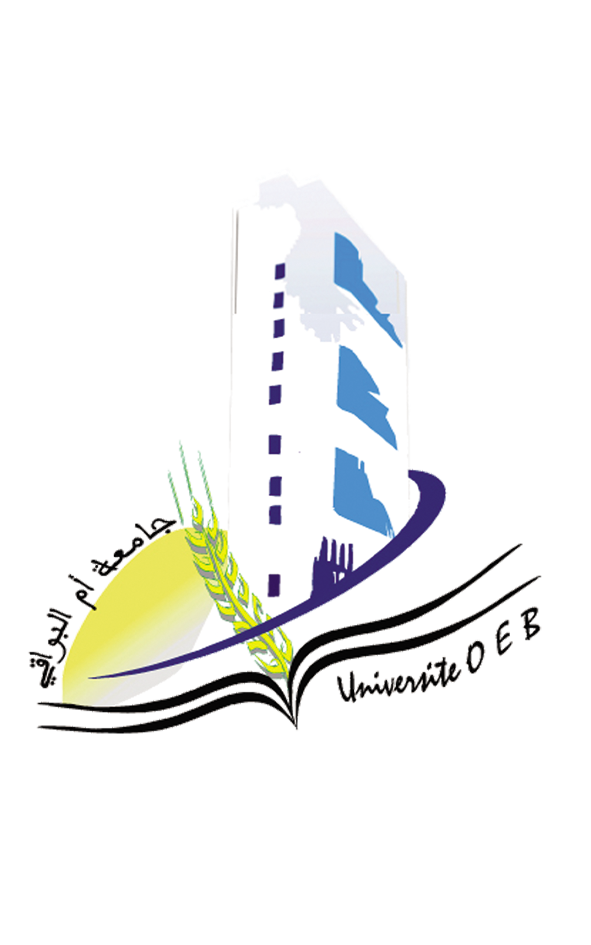 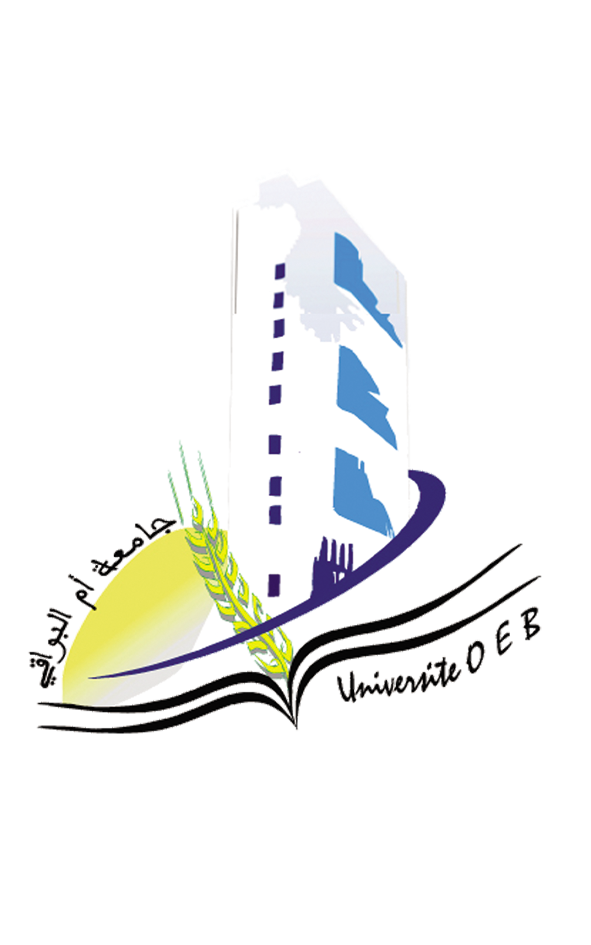 جامعة العربي بن مهيدي – أم البواقي –معهد علوم وتقنيات النشاطات البدنية والرياضيةــــــــــــــــــــــــــــــــــــــــــــــــــــــــــــــــــــــــــــــــــــــــــــــــــــــــــــــــــــــــــــــــــــــــــــــــــــــــــــــــــــــــــــــــــــــــــــــــــــــــــــــــــــــــــــــــــــــــــــــــــــــــــــــــــــــــــــــــــــــــــــــــــــــــــــــــــــــــــــــــــــــــــــــــــــــــــــــــــــــــــــــــــــــــــــــــــــــــــــــــــــــــــــــــــــــــــــــــــــــــــــــــــــالمؤتمر الدولي الافتراضي الثالث الموسوم : مساهمة القياس والتقويم في الارتقاء بالأداء الرياضي يوم 23 أفريل 2022  البريد الالكتروني : con.eval.staps@univ-oeb.dz ـــــــــــــــــــــــــــــــــــــــــــــــــــــــــــــــــــــــــــــــــــــــــــــــــــــــــــــــــــــــــــــــــــــــــــــــــــــــــــــــــــــــــــــــــــــــــــــــــــــــــــــــــــــــــــــــــــــــــــــــــــــــــــــــــــــــــــــــــــــــــــــــــــــــــــــــــــــــــــــــــــــــــــــــــــــــــــــــــــــــــــــــــــــــــــــــــــــــــــــــــــــــــــــــــــــــــــــــــــــــــــــــاستمارة المشاركة  ـــــــــــــــــــــــــــــــــــــــــــــــــــــــــــــــــــــــــــــــــــــــــــــــــــــــــــــــــــــــــــــــــــــــــــــــــــــــــــــــــــــــــــــــــــــــــــــــــــــــــــــــــــــــــــــــــــــــــــــــــــــــــــــــــــالاسم:.........................................................................................اللقب:................................................................................... 
..........................................................................التخصص:................................................................................... الرتبة:
...........................................................................................................................................................................المعهد: 
.........................................................................................................................................................................الجامعة:
.........................................................................................................................................................................الهاتف:................................................................................................................................................................البريد الإلكتروني:
ـــــــــــــــــــــــــــــــــــــــــــــــــــــــــــــــــــــــــــــــــــــــــــــــــــــــــــــــــــــــــــــــــــــــــــــــــــــــــــــــــــــــــــــــــــــــــــــــــــــــــــــــــــــــــــــــــــــــــــــــــــــــــــــــــــ.................................................................................................................................................................................محور المداخلة........................................................................................................................................................................عنوان المداخلةـــــــــــــــــــــــــــــــــــــــــــــــــــــــــــــــــــــــــــــــــــــــــــــــــــــــــــــــــــــــــــــــــــــــــــــــــــــــــــــــــــــــــــــــــــــــــــــــــــــــــــــــــــــــــــــــــــــــــــــــــــــــــــــــــــالملخص :.....................................................................................................................................................................................................................................................................................................................................................................................................................................................................................................................................................................................................................................................................................................................................................................................................................................................................................................................................................................................................................................................................................................................................................................................................الكلمات المفتاحية :..........................................................................................................................................ـــــــــــــــــــــــــــــــــــــــــــــــــــــــــــــــــــــــــــــــــــــــــــــــــــــــــــــــــــــــــــــــــــــــــــــــــــــــــــــــــــــــــــــــــــــــــــــــــــــــــــــــــــــــــــــــAbstrat :..........…………………………………………………………........................................……………………………………………………………………............................................………………………………………………………………………………………….........................................…………………………………………………………………………………………….........................................…………………………………………………………………………………………………….........................................…………………………………………………………………………………........................................……………………………………………………………………………………………........................................…………………………………………Key Words :………………………………………...............................................…………………………………